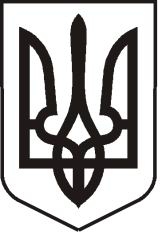 УКРАЇНАЛУГАНСЬКА  ОБЛАСТЬПОПАСНЯНСЬКИЙ  РАЙОН
ПОПАСНЯНСЬКА  МІСЬКА  РАДАШОСТОГО   СКЛИКАННЯ СТО ЧОТИРНАДЦЯТА СЕСІЯРIШЕННЯ  19 травня 2020 року                        м. Попасна	                                             № 114/1Про внесення змін до місцевого бюджету міста Попасна на 2020 рік     Згідно з п.4 ст.14, п.1 ст.72, п.8 ст.78 ст.23, Бюджетного Кодексу України, п.23 ч.1 ст.26, ст. 52  Закону України «Про місцеве самоврядування в Україні», відповідно до рішення міської ради  від 23.12.2019 №  111/5 «Про місцевий бюджет міста Попасна на 2019 рік», на підставі розпоряджень голови  районної державної  адміністрації - керівника Попаснянської військово-цивільної адміністрації від 16 квітня 2020 року №688  та  від 14 травня 2020 року №748  «Про внесення змін до розпорядження голови  районної державної  адміністрації - керівника Попаснянської військово-цивільної адміністрації від 19.12.2019р. №2035 «Про районний бюджет на 2020 рік», Попаснянська міська рада    ВИРІШИЛА :    Затвердити рішення виконавчого комітету №31 від 29.04.2020 «Про внесення змін до місцевого бюджету міста Попасна на 2020 рік».Внести наступні зміни до рішення Попаснянської міської ради від 23.12.2019 №111/5 «Про місцевий бюджет міста Попасна на 2020 рік»:Перший – четвертий підпункти першого пункту  викласти у наступній редакції:«доходи місцевого бюджету у сумі – 24 606 805  гривень, у тому числі доходи загального фонду місцевого бюджету – 20 951 000 гривень та доходи спеціального фонду місцевого бюджету –  3 655 805 гривні згідно з додатком 1 до цього рішення;видатки місцевого бюджету у сумі 27 713 646 гривні – 20 334 701 гривня та видатки спеціального фонду місцевого бюджету – 7 378 945 гривень згідно з додатком 2 до цього рішення; профіцит за загальним фондом місцевого бюджету у сумі 3 028 108  гривень згідно з додатком 5 до цього рішення;дефіцит за спеціальним фондом місцевого бюджету у сумі 3 028 108  гривень згідно з додатком 5 до цього рішення».Додаток 1,2,4,5,6 до рішення міської ради від 23.12.2019 № 111/5 викласти у новій редакції (додається). Контроль за виконанням даного рішення покласти на постійну комісію міської ради з питань бюджету, фінансів, соціально-економічного розвитку, комунальної власності та регуляторної політики.   Міський голова                                                                Ю.І.Онищенко 